Se adjunta al presente reporte, la información de vuelos diarios del mes de Febrero 2021,Pueden ver la información detallada en el siguiente link:https://www.amavqroo.mx/mercados-estadisticas-y-tendencias 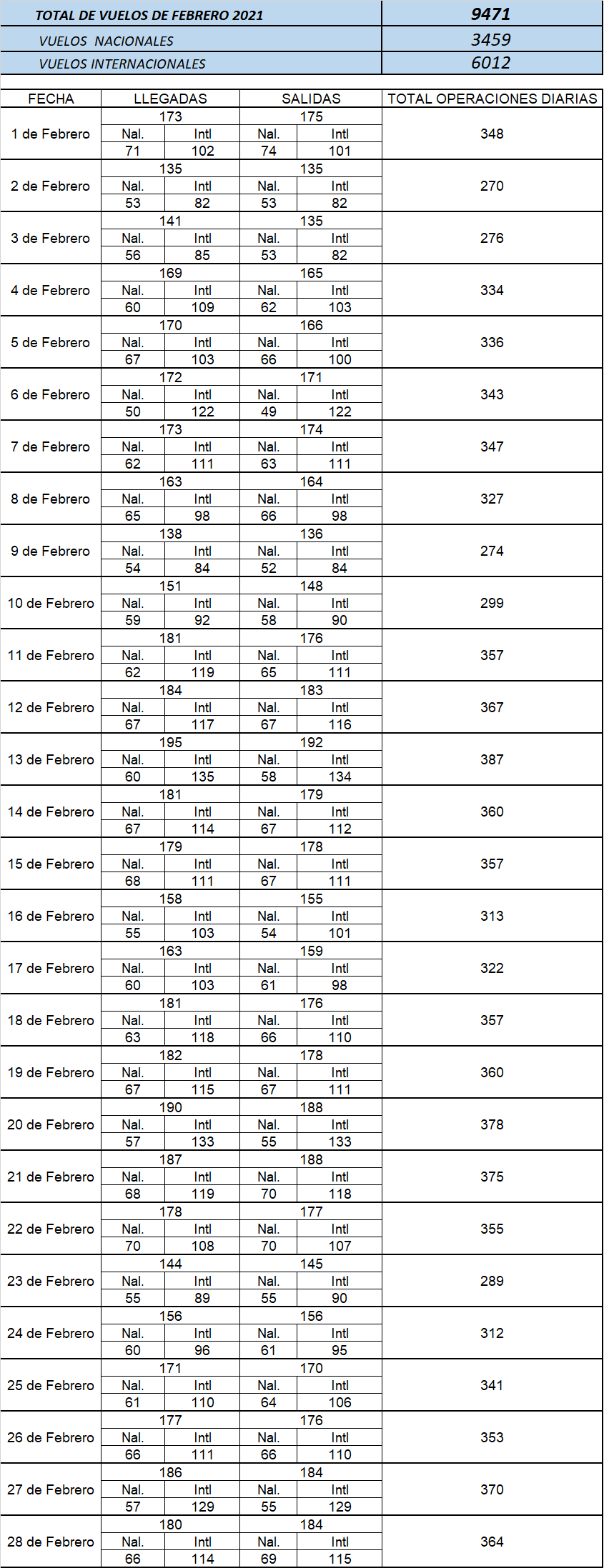 FechaActividadLunes1Se participó de manera virtual en la Reunión del Consejo académico de la Universidad Tecnológica de Cancún.Martes2Reunión-Comida Consejeros de la Universidad Tecnológica de Cancún.Viernes5Desayuno Consejo Consultivo de Ciudadanos por la Transparencia.Entrevista TV Azteca, oficina AMAV.Miércoles10Reunión-Comida con Oscar Durán de la STC y la Lic. Cecilia LoriaAsunto: Transporte FederalMiércoles24Se elaboró carta para solicitar al Gobierno Municipal la mejora integral del Boulevard Colosio, recabando 3mil firmas.Ver el documento en el siguiente link: https://www.amavqroo.mx/al-buen-entendedorJueves25Se participó en la reunión del Consejo Académico de la Universidad Tecnológica de Cancún.Viernes26Se partición de manera virtual en Primera Sesión Ordinaria 2021 del Honorable Consejo Directivo de la Universidad Tecnológica de Cancún.